ZION LUTHERAN CHURCH, WOODLAND, MI Second Sunday of Christmas, January 3, 2021*If you are listening in your car, please tune your radio to 1620 AM*ANNOUNCEMENTS & PRELUDEGatheringThe Holy Spirit calls us together as the people of God.Confession and Forgiveness In the name of the Father, and of the ☩ Son, and of the Holy Spirit.Amen.God of all mercy and consolation, come to the help of your people, turning us from our sin to live for you alone. Give us the power of your Holy Spirit that we may confess our sin, receive your forgiveness, and grow into the fullness of Jesus Christ, our Savior and Lord.Amen.Let us confess our sin in the presence of God and of one another. Most merciful God,we confess that we are captive to sin and cannot free ourselves. We have sinned against you in thought, word, and deed, by what we have done and by what we have left undone. We have not loved you with our whole heart; we have not loved our neighbors as ourselves. For the sake of your Son, Jesus Christ, have mercy on us. Forgive us, renew us, and lead us, so that we may delight in your will and walk in your ways, to the glory of your holy name. Amen.In the mercy of almighty God, Jesus Christ was given to die for us, and for his sake God forgives us all our sins. As a called and ordained minister of the church of Christ, and by his authority, I therefore declare to you the entire forgiveness of all your sins, in the name of the Father, and of the ☩ Son, and of the Holy Spirit.Amen.Gathering Song 		“Angels We Have Heard on High” ELW 289		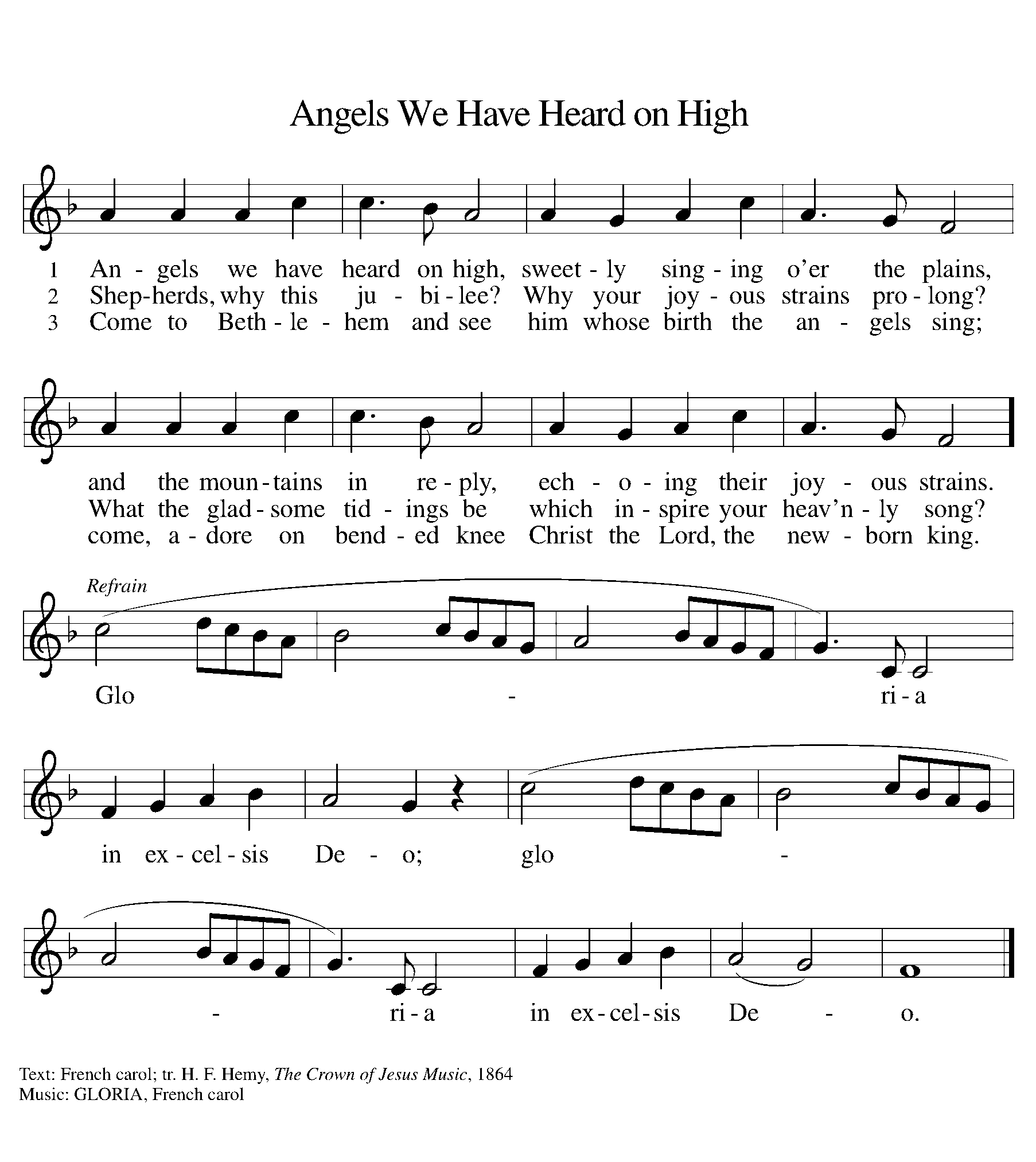 GREETINGThe grace of our Lord Jesus Christ, the love of God, and the communion of the Holy Spirit be with you all.And also with you.Prayer of the DayLet us pray together. Almighty God, you have filled all the earth with the light of your incarnate Word. By your grace empower us to reflect your light in all that we do, through Jesus Christ, our Savior and Lord, who lives and reigns with you and the Holy Spirit, one God, now and forever.Amen.First Reading 						 	Jeremiah 31:7-14A reading from Jeremiah. 7Thus says the Lord:
 Sing aloud with gladness for Jacob,
  and raise shouts for the chief of the nations;
 proclaim, give praise, and say,
  “Save, O Lord, your people,
  the remnant of Israel.”
 8See, I am going to bring them from the land of the north,
  and gather them from the farthest parts of the earth,
 among them the blind and the lame,
  those with child and those in labor, together;
  a great company, they shall return here.
 9With weeping they shall come,
  and with consolations I will lead them back,
 I will let them walk by brooks of water,
  in a straight path in which they shall not stumble;
 for I have become a father to Israel,
  and Ephraim is my firstborn.

 10Hear the word of the Lord, O nations,
  and declare it in the coastlands far away;
 say, “He who scattered Israel will gather him,
  and will keep him as a shepherd a flock.”
 11For the Lord has ransomed Jacob,
  and has redeemed him from hands too strong for him.
 12They shall come and sing aloud on the height of Zion,
  and they shall be radiant over the goodness of the Lord,
 over the grain, the wine, and the oil,
  and over the young of the flock and the herd;
 their life shall become like a watered garden,
  and they shall never languish again.
 13Then shall the young women rejoice in the dance,
  and the young men and the old shall be merry.
 I will turn their mourning into joy,
  I will comfort them, and give them gladness for sorrow.
 14I will give the priests their fill of fatness,
  and my people shall be satisfied with my bounty,
 says the Lord.The word of the Lord. 		Thanks be to God.Psalm										 Psalm 147:12-20 12Worship the Lord, | O Jerusalem;
  praise your | God, O Zion,
 13who has strengthened the bars | of your gates
  and has blessed your chil- | dren within you.
 14God has established peace | on your borders
  and satisfies you with the | finest wheat.
 15God sends out a command | to the earth,
  a word that runs | very swiftly. 
 16God gives | snow like wool,
  scattering | frost like ashes.
 17God scatters | hail like bread crumbs.
  Who can stand a- | gainst God’s cold?
 18The Lord sends forth the | word and melts them;
  the wind blows, and the | waters flow.
 19God declares the | word to Jacob,
  statutes and judg- | ments to Israel.
 20The Lord has not done so to any | other nation;
  they do not know God’s judgments. | Hallelujah! Second Reading								Ephesians 1:3-14A reading from Ephesians.3Blessed be the God and Father of our Lord Jesus Christ, who has blessed us in Christ with every spiritual blessing in the heavenly places, 4just as he chose us in Christ before the foundation of the world to be holy and blameless before him in love. 5He destined us for adoption as his children through Jesus Christ, according to the good pleasure of his will, 6to the praise of his glorious grace that he freely bestowed on us in the Beloved. 7In him we have redemption through his blood, the forgiveness of our trespasses, according to the riches of his grace 8that he lavished on us. With all wisdom and insight 9he has made known to us the mystery of his will, according to his good pleasure that he set forth in Christ, 10as a plan for the fullness of time, to gather up all things in him, things in heaven and things on earth. 11In Christ we have also obtained an inheritance, having been destined according to the purpose of him who accomplishes all things according to his counsel and will, 12so that we, who were the first to set our hope on Christ, might live for the praise of his glory. 13In him you also, when you had heard the word of truth, the gospel of your salvation, and had believed in him, were marked with the seal of the promised Holy Spirit; 14this is the pledge of our inheritance toward redemption as God’s own people, to the praise of his glory.The word of the Lord.Thanks be to God.Gospel AcclamationAlleluia, Lord, to whom shall we go?Alleluia. You have the words of eternal life.Alleluia, alleluia.Gospel 									John 1:[1-9] 10-18The holy gospel according to John.Glory to you, O Lord.[1In the beginning was the Word, and the Word was with God, and the Word was God. 2He was in the beginning with God. 3All things came into being through him, and without him not one thing came into being. What has come into being 4in him was life, and the life was the light of all people. 5The light shines in the darkness, and the darkness did not overcome it.
  6There was a man sent from God, whose name was John. 7He came as a witness to testify to the light, so that all might believe through him. 8He himself was not the light, but he came to testify to the light. 9The true light, which enlightens everyone, was coming into the world.] 
  10He was in the world, and the world came into being through him; yet the world did not know him. 11He came to what was his own, and his own people did not accept him. 12But to all who received him, who believed in his name, he gave power to become children of God, 13who were born, not of blood or of the will of the flesh or of the will of man, but of God.
  14And the Word became flesh and lived among us, and we have seen his glory, the glory as of a father’s only son, full of grace and truth. 15(John testified to him and cried out, “This was he of whom I said, ‘He who comes after me ranks ahead of me because he was before me.’ ”) 16From his fullness we have all received, grace upon grace. 17The law indeed was given through Moses; grace and truth came through Jesus Christ. 18No one has ever seen God. It is God the only Son, who is close to the Father’s heart, who has made him known.The gospel of the Lord.Praise to you, O Christ.SERMON 			Pastor Becky Ebb Speese		Hymn of the Day		“O Come All Ye Faithful” 	ELW 283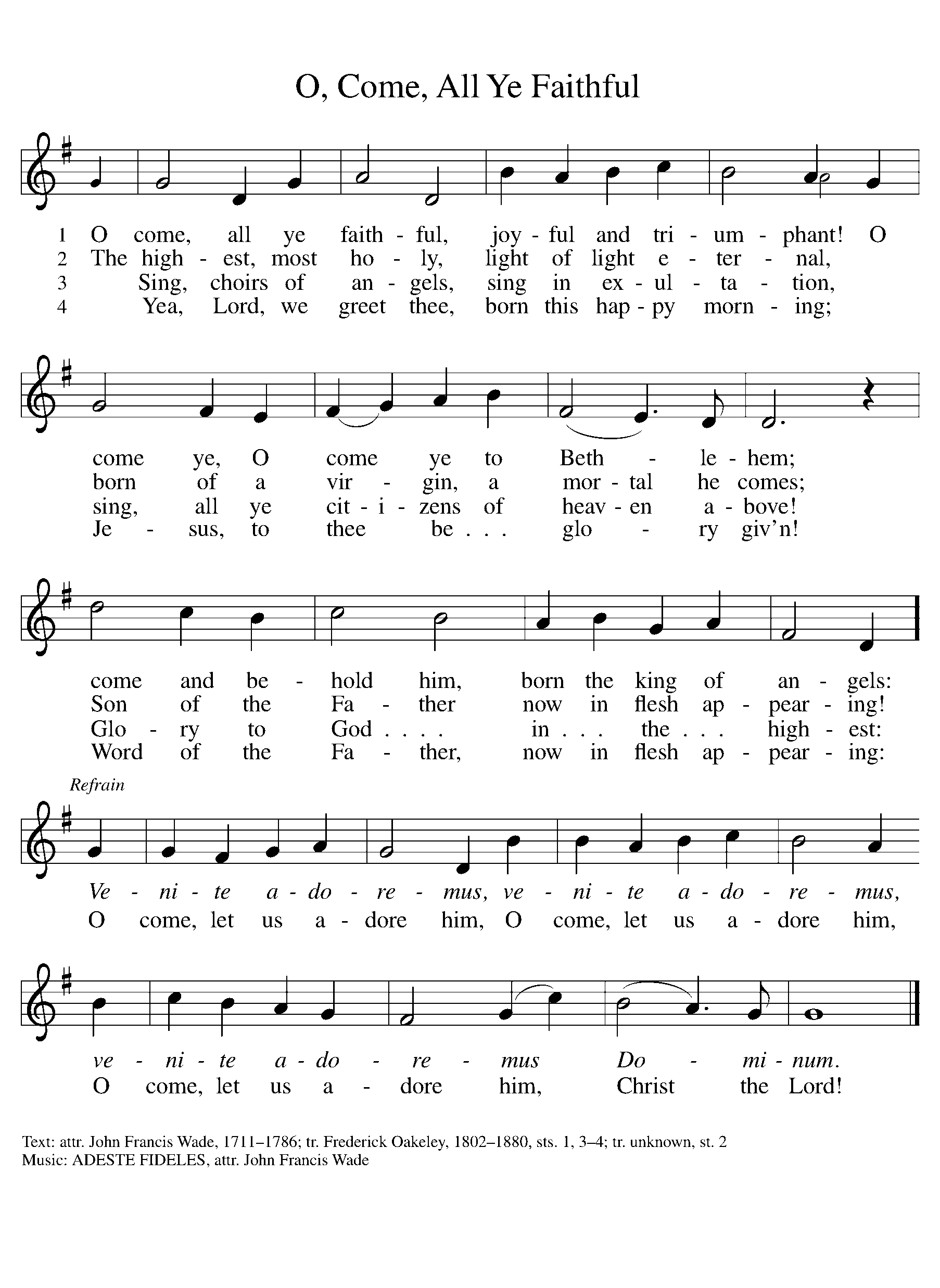 cREEDI believe in God, the Father almighty,creator of heaven and earth.I believe in Jesus Christ, God’s only Son, our Lord,who was conceived by the Holy Spirit,born of the virgin Mary,suffered under Pontius Pilate,was crucified, died, and was buried;he descended to the dead.*On the third day he rose again;he ascended into heaven,he is seated at the right hand of the Father,and he will come to judge the living and the dead.I believe in the Holy Spirit,the holy catholic church,the communion of saints,the forgiveness of sins,the resurrection of the body,and the life everlasting. Amen.*Or, “he descended into hell,” another translation of this text in widespread use.Prayers of IntercessionJoining our voices with the song of the angels, let us pray for the church, the world, and all who are in need.A brief silence.Redeeming God, you gather together your people from the farthest parts of the earth. Protect your church from stumbling. Let it not be overcome by sorrow, division, or despair. Make us radiant with goodness, that we might live always to the praise of your glory. We pray especially for Immanuel Lutheran Church and Rev. Dan Ward. Hear us, O God.Your mercy is great.You bring together heaven and earth. All creation testifies to your splendor. Hold the ecosystems of this earth in delicate balance, from coastlands to farmlands, forests to wetlands, deserts to rainforests. Show us new ways to live in harmony with the world around us. Hear us, O God.Your mercy is great.You overflow with grace upon grace. Expand the imaginations of those who serve in positions of authority. Open their hearts to the needs of their nations and communities. Protect all those in harm’s way and those risking danger for the sake of others. Hear us, O God.Your mercy is great.You bring consolation to those who weep. Embrace those who feel far-off, excluded, or defeated. Accompany those living with chronic and invisible illness. Sustain the weak and weary. Refresh those who labor under the weight of pain or sickness. Hear us, O God.Your mercy is great.You come to us in the beauty of darkness and of light. Bring justice and reconciliation to communities divided by oppressions and misuse of power. Guide us to speak holy words of advocacy and truth. Help us to honor your image in one another. Hear us, O God.Your mercy is great.You turn our mourning into joy. We give thanks for those who have died in faith. With all the saints, give us our inheritance in Christ. In the fullness of time, gather us all together in your mercy. Hear us, O God.Your mercy is great.God of mercy, come quickly to us with grace upon grace as we lift these and all our prayers to you, in the name of Jesus.Amen.Peace The peace of Christ be with you always.And also with you.Offering & Offering Prayer Let us pray. God our provider, you have not fed us with bread alone, but with words of grace and life. Bless us and these your gifts, which we receive from your bounty, through Jesus Christ our Lord.Amen.Thanksgiving at the Table In the night in which he was betrayed,our Lord Jesus took bread, and gave thanks;broke it, and gave it to his disciples, saying:Take and eat; this is my body, given for you.Do this for the remembrance of me.Again, after supper, he took the cup, gave thanks,and gave it for all to drink, saying:This cup is the new covenant in my blood,shed for you and for all people for the forgiveness of sin.Do this for the remembrance of me.Lord’s Prayer Lord, remember us in your kingdom and teach us to pray.Our Father, who art in heaven,hallowed be thy name,thy kingdom come,thy will be done,on earth as it is in heaven.Give us this day our daily bread;and forgive us our trespasses,as we forgive thosewho trespass against us;and lead us not into temptation,but deliver us from evil.For thine is the kingdom,and the power, and the glory,forever and ever. Amen.COMMUNIONThe body and blood of our Lord Jesus Christ is given and shed for you. You may receive your communion elements.SendingGod blesses us and sends us in mission to the world.BlessingThe God of steadfastness and encouragementgrant you to live in harmony with one another,in accordance with Christ Jesus.Amen.The God of hope fill you with all joy and peace in believing,so that you may abound in hope by the power of the Holy Spirit.Amen.The God of all grace ☩ bless you now and forever.Amen.Sending SonG	“Angels from the Realm of Glory” ELW 275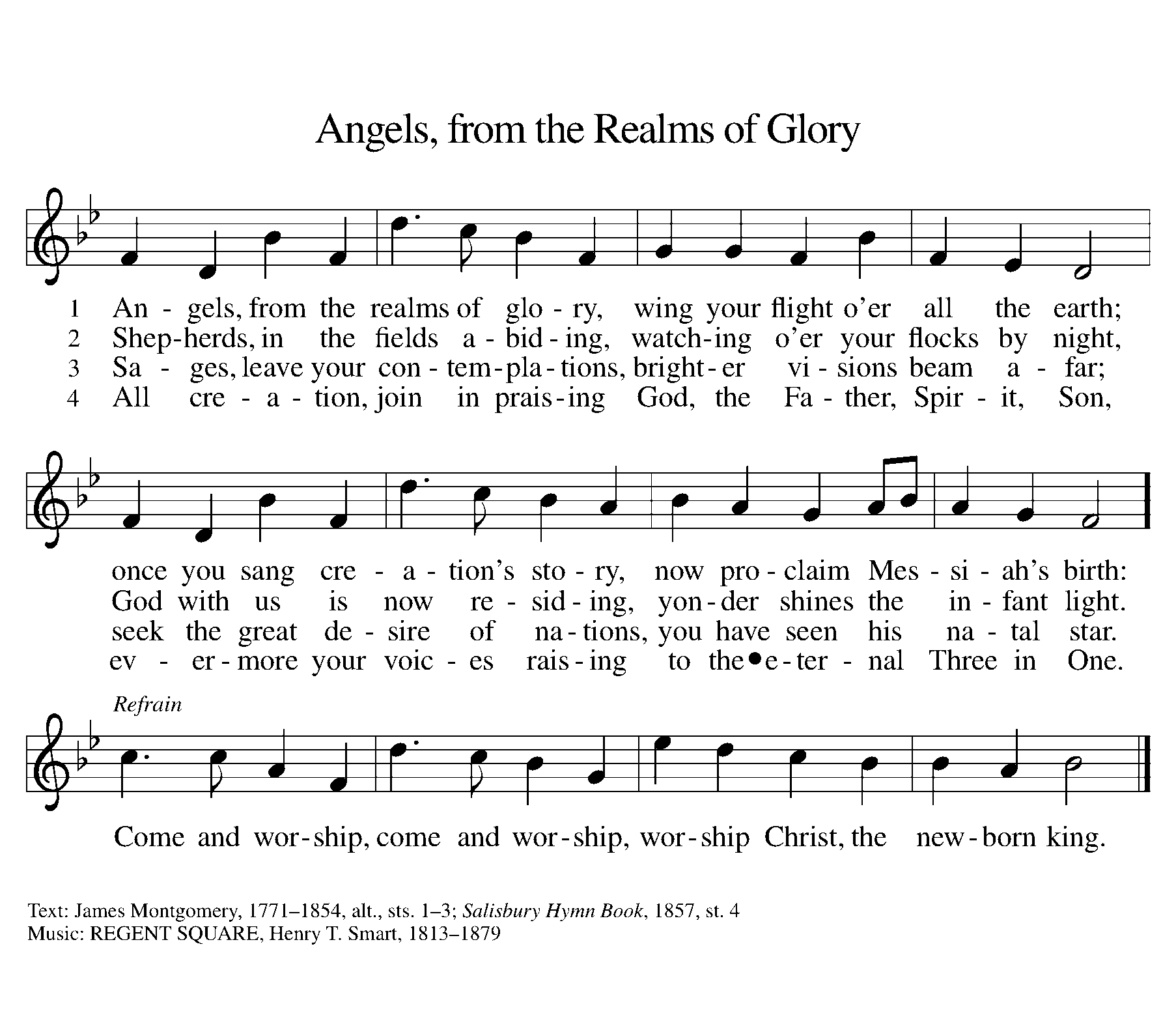 Dismissal Go in peace. Christ is with you.Thanks be to God.From sundaysandseasons.com. Copyright © 2017 Augsburg Fortress. All rights reserved.THANK YOU TO ALL WHO SERVED TODAY:Presider: Rebecca Ebb-SpeeseMusician: Martha YoderElder: Dan UtterbackTrustee: Claude SmithOffering counters: Mary Makley and Martha YoderANNOUNCEMENTSCouncil has voted to suspend in-person services until the positivity rate drops to 3%. People may continue to listen to the service in the parking and the service will be streamed. The annual meeting needs to be held as there are a number of items that require congregational approval.  Council discussed mailing and/or emailing the annual meeting packets to members prior to the meeting.  Ballots could then be mailed back.  There was also discussion of holding the meeting using a combination of Zoom, a drive-up meeting following worship on January 17th and/or providing a time when people can drive up and drop off ballots.  There will be a note added to the announcements with updates.If you have changed your address during the past year, please call or email the church office with updated information.  This will be used for church mailings including annual meeting materials.  The email address for the church is zionwoodlandmi@gmail.com.Volunteers are needed for lay preachers on Jan. 24 and Feb 21. for Pastor Becky’s Sundays offCounters Needed. We are in need of a few more people to serve as volunteer counters for Sunday Offerings.  If you are willing to serve in this role, please let Martha or Karen know. Thank you.